事项名称：公共场所卫生许可（新发）基本编码：000123020000事项类型：行政许可办理条件：（1）公共场所新建、改建、扩建工程的选址、设计应符合有关卫生标准和要求，并通过卫生行政部的许可；（2）经营场所布局符合有关卫生规范的要求；（3）卫生设施(清洗、消毒设施和程序)符合卫生标准要求和规范；（4）从业人员经健康体检和卫生知识培训合格；（5）主要卫生指标符合卫生要求。办理程序：1.受理  2、办结申报材料：1、公共场所卫生许可证申请书2、法定代表人或者负责人身份证明、授权委托书及身份证明3、公共场所地址方位示意图（收件要点：申请人将设立所告知办理人现场打印）4、公共场所卫生许可告知承诺书（现场签署）收费标准及依据：无承诺时限：1天业务咨询电话：沅江市政务服务大厅卫健局窗口（0737-2703508）公共场所卫生许可流程图申请综合窗口受理         内部流转卫健窗口审核资料是否齐全             书面告知不予受理                                                          否                    是或补正后齐全首席审批员实质审核                                      否                通过制作证件    统一窗口出件结束                 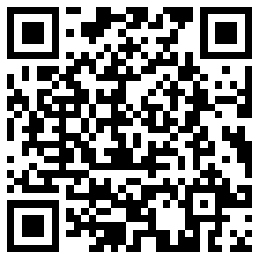 